FENOMENA ONLINE SHOP MATERNAL DISASTER PADA MEDIA SOSIAL INSTAGRAM DI KOTA BANDUNGOleh :Sendy Agdis RinaldoNPM 122050249DRAFTDiajukan Untuk Memenuhi Syarat Ujian S1 Konsentrasi Jurnalistik Jurusan Ilmu Komunikasi Universitas Pasundan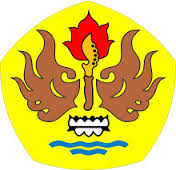 FAKULTAS ILMU SOSIAL DAN ILMU POLITIK UNIVERSITAS PASUNDANBANDUNG2016